О предоставлении мер поддержки организациям и индивидуальным предпринимателям, арендующим недвижимое имущество, находящееся в собственности Старонижестеблиевского сельского поселения Красноармейского района (включая земельные участки)В соответствии с Федеральным законом от 1 апреля 2020 года № 98-ФЗ «О внесении изменений в отдельные законодательные акты Российской Федерации по вопросам предупреждения и ликвидации чрезвычайных ситуаций», постановлением Правительства Российской Федерации от 3 апреля 2020 года № 439 «Об установлении требований к условиям и срокам отсрочки уплаты арендной платы по договорам аренды недвижимого имущества», Законом Краснодарского края от 5 ноября 2002 года № 532-K3 «Об основах регулирования земельных отношений в Краснодарском крае», постановлением главы администрации (губернатора) Краснодарского края от 13 марта 2020 года № 129 «О введении режима повышенной готовности на территории Краснодарского края и мерах по предотвращению распространения новой коронавирусной инфекции (COVID- 2019)   постановляю:1. Утвердить Порядок предоставления отсрочки уплаты арендной платы по договорам аренды недвижимого имущества, находящегося в муниципальной собственности Старонижестеблиевского сельского поселения Красноармейского района (включая земельные участки (приложение).2. Начальнику общего отдела  администрации Старонижестеблиевского сельского поселения Красноармейского района Супрун Н.В. обнародовать настоящее постановление и разместить его на официальном сайте Старонижестеблиевского сельского поселения Красноармейского района – www.snsteblievskaya.ru в информационно-телекоммуникационной сети «Интернет».3. Контроль за исполнением настоящего постановления возложить на заместителя главы Старонижестеблиевского сельского поселения Красноармейского района Черепанову Е.Е.4. Постановление вступает в силу со дня его обнародования.ГлаваСтаронижестеблиевского сельского поселенияКрасноармейского района							     В.В. НовакПриложениеУТВЕРЖДЕНпостановлением  администрацииСтаронижестеблиевского сельского поселенияКрасноармейского районаот __________ года № _____ПОРЯДОКпредоставления отсрочки уплаты арендной платы подоговорам аренды недвижимого имущества, находящегося в собственности Старонижестеблиевского сельского поселения  Красноармейского района  (включая земельные участки)Настоящий порядок применяется к условиям и срокам отсрочки уплаты арендной платы, предусмотренной в 2020 году за использование недвижимого имущества по договорам аренды недвижимого имущества, которые заключены до принятия в 2020 году органом государственной власти субъекта Российской Федерации в соответствии со статьей 11 Федерального закона «О защите населения и территорий от чрезвычайных ситуаций природного и техногенного характера» решения о введении режима повышенной готовности или чрезвычайной ситуации на территории субъекта Российской Федерации и арендаторами, по которым являются организации и индивидуальные предприниматели, осуществляющие деятельность в отраслях российской экономики, в наибольшей степени пострадавших в условиях ухудшения ситуации в результате распространения новой коронавирусной инфекции (далее соответственно - договор аренды, отсрочка).Отсрочка предоставляется в отношении недвижимого имущества, находящегося в муниципальной собственности, за исключением жилых помещений.Отсрочка предоставляется на срок до 1 октября 2020 г. начиная с даты введения режима повышенной готовности или чрезвычайной ситуации на территории субъекта Российской Федерации на следующих условиях:а)	задолженность по арендной плате подлежит уплате не ранее 1 января 2021 г. и не позднее 1 января 2023 г. поэтапно не чаще одного раза в месяц, равными платежами, размер которых не превышает размера половины ежемесячной арендной платы по договору аренды;б)	отсрочка предоставляется на срок действия режима повышенной готовности или чрезвычайной ситуации на территории субъекта Российской Федерации в размере арендной платы за соответствующий период и в объеме 50 % арендной платы за соответствующий период со дня прекращения действия режима повышенной готовности или чрезвычайной ситуации на территории субъекта Российской Федерации до 1 октября 2020 г.;в)	штрафы, проценты за пользование чужими денежными средствами или иные меры ответственности в связи с несоблюдением арендатором порядка и сроков внесения арендной платы (в том числе в случаях, если такие меры предусмотрены договором аренды) в связи с отсрочкой не применяются;2г)	установление арендодателем дополнительных платежей, подлежащих уплате арендатором в связи с предоставлением отсрочки, не допускается;д)	размер арендной платы, в отношении которой предоставляется отсрочка, может быть снижен по соглашению сторон;е)	если договором аренды предусматривается включение в арендную плату платежей за пользование арендатором коммунальными услугами и (или) расходов на содержание арендуемого имущества, отсрочка по указанной части арендной платы не предоставляется, за исключением случаев, если в период действия режима повышенной готовности или чрезвычайной ситуации на территории субъекта Российской Федерации арендодатель освобождается от оплаты таких услуг и (или) несения таких расходов.Условия отсрочки, предусмотренные настоящим пунктом, применяются к дополнительным соглашениям к договору аренды об отсрочке независимо от даты заключения такого соглашения.Отсрочка предоставляется в отношении арендаторов земельных участков, находящихся в собственности Старонижестеблиевского сельского поселения Красноармейского района, если арендатор земельного участка, являясь арендодателем по договорам аренды объектов недвижимого имущества, предоставил субъектам малого и среднего предпринимательства, деятельность которых была ограничена в связи с осуществлением мер по противодействию распространению новой коронавирусной инфекции, отсрочку уплаты арендной платы и (или) уменьшил им ежемесячную арендную плату в размере не менее 50% по договорам аренды офисных, торговых, складских, выставочных и производственных помещений.Отсрочка уплаты арендной платы в отношении арендатора земельного участка, предусмотренная настоящим подпунктом, устанавливается за период, на который им предоставлена отсрочка уплаты арендной платы и (или) уменьшение ежемесячной арендной платы по договорам аренды объектов недвижимого имущества.Дополнительные соглашения к договорам аренды, предусматривающих отсрочку платежей по арендной плате, заключаются на основании поступивших заявлений арендаторов.Главный специалист по юридическимвопросам администрацииСтаронижестеблиевского сельского поселения Красноармейского района                                                      Т.А. Филимонова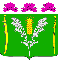 АДМИНИСТРАЦИЯСТАРОНИЖЕСТЕБЛИЕВСКОГО СЕЛЬСКОГО ПОСЕЛЕНИЯ КРАСНОАРМЕЙСКОГО РАЙОНАПОСТАНОВЛЕНИЕАДМИНИСТРАЦИЯСТАРОНИЖЕСТЕБЛИЕВСКОГО СЕЛЬСКОГО ПОСЕЛЕНИЯ КРАСНОАРМЕЙСКОГО РАЙОНАПОСТАНОВЛЕНИЕ«__22____»__07_____2020 г.№ __89_______станица Старонижестеблиевскаястаница Старонижестеблиевская